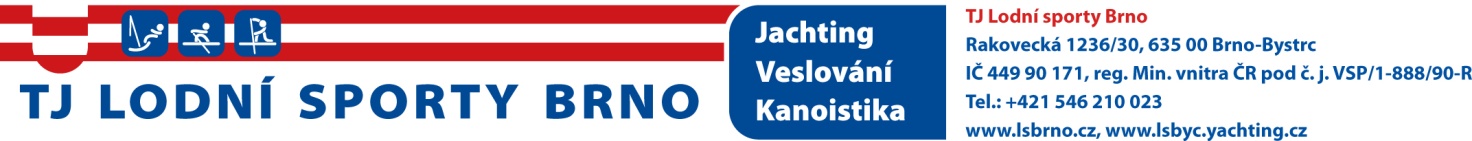 Pozvánkana mimořádnou členskou schůzi TJ Lodní sporty Brnove středu  19. června  2013 (začátek v 18:30 hodin)Program: ZahájeníVolba orgánů mimořádné členské schůze Schválení  programu mimořádné členské schůzeVolba předsedy TJ LS BrnoZáměr TJ LS Brno o prodeji 30 buněk a nástavby apartmánů nad částí loděnice Rakovecká 30Diskuse členů TJ a schválení usnesení z mimořádné členské schůzeZávěrV Brně dně 15. 5. 2013								  Zdeněk Janeček								  místopředseda TJ                                                                                           pověřen Výborem TJ svoláním  								mimořádné členské schůzeČlenové mohou podle článku VII. stanov TJ Lodní sporty Brno pověřit výkonem členských práv na členské schůzi třetí osobu, a to na základě plné moci. Podpis zmocnitele musí být ověřen členem výboru TJ  nebo notářem. Přikládáme návod zmocnění.Zmocněnípro výkon členských práv při členské schůzi TJ Lodní sporty Brno 19.6.2013 v Brně.Jsem členem *jachetního / *kanoistického / *veslařského oddílu TJ Lodní sporty Brno.Jméno: ……………………………………nar.: ………………	Podpis:………………………Plním členské povinnosti. Schůze se nezúčastním, proto zmocňuji, aby mne zastupoval:          Jméno:…………………………………………………………	nar.: ……..…….……………...Bytem:…………………………………………………………	Podpis.: ………………………________________________________________________________________________Člen výboru, který ověřil podpis:……………………………	Podpis.: ………………………V Brně dne …………………………						* nehodící se škrtněte